Яблоко(по мотивам одноименной сказки В.Сутеева для детей 5-6 лет)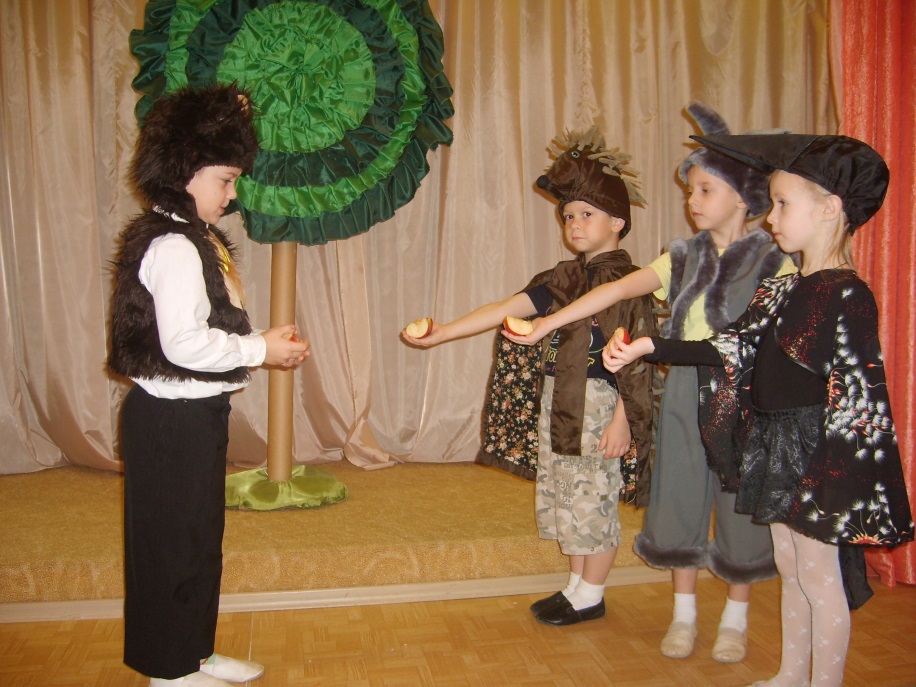 Действующие лица:Ведущая – воспитательЗаяцВоронаЕж                         детиМедведьВолкиОблакаВ оформлении  осенняя  лесная поляна.Звучит музыка. Спокойным шагом идет Зайка.Вед.                     Был осенний чудный день.                            Зайке бегать было лень.Вот и сел он под кустом,В небо свой направив взор.Облаками любил он любоваться,Неповторимостью их восхищаться.Зайка садится и смотрит  вверх.Исп. Танец Облаков (под песню «Облака – белогривые лошадки…»)Вед.                    Вдруг наш Зайка задрожалИ за кустик убежал.Услышал Зайчишка чьи-то шаги,Приближаются все ближе они.Звучит музыка. Появляются Волки.Исп. Танец ВолковВолк 1                 Вся стая наша голодна,                            А кругом пустота-а-а…Волк 2                 Мой живот урчит давно,                             Его от голода свело-о-о…Волк 3                 Крошки нет давно во рту,                            Хоть бы ягодку одну-у-у…Волк 4                 Пойдемте глубже в лес –                              Может там нас ждет обед.Волки уходят.Вед. (к зайке)     Зайка, больше не дрожи,                            Голодные волки ушли.Заяц выглядывает из-за куста, мечется по поляне и убегает.Вед.                    Зайка наш как побежитВо всю имевшуюся прыть!Долго-долго он бежал,Но вот заинька устал.Появляется уставший, тяжело дышащий заяц. Садится под яблонькой, на которой висит одно яблоко.Вед.                    Возле яблоньки присел                           И на небо посмотрел.Заяц (удивленно)           Это правда или сон? (протирает глаза)Да, конечно, это он – Румяный, спелый плодТак и просится мне в рот.(обходит яблоню, подпрыгивает)Как бы мне его достать?Не умею я летать…По деревьям лазить не могу…Придумал – ворону попрошу!Появляется Ворона.Заяц                                Ворона, ты мне помоги –                                         Яблоко румяное сорви!Ворона                           Если я его сорву,                                        То себе и заберу.Ворона берет яблоко и улетает.Заяц                                Так нечестно!                                        Стой, отдай!Ворона  роняет яблоко на сидевшего под кустом ежика. Ежик ловит яблоко и убегает. Ворона                            Мое яблоко, отдай!                                         Кар-кар-кар!Заяц и Ворона догоняют Ежа, окружают его.Заяц                               Это яблоко мое,                                        Я нашел его.Ворона                           А я сорвала его,                                        Поэтому яблоко мое.Еж                                   А я яблоко поймал,                                        Значит, его хозяином стал.Отнимают друг у друга яблоко.Появляется медведь.Медведь                         Что так громко вы кричите?Ну-ка, быстро прекратите.Успокойтесь и сначалаРасскажите суть скандала.Заяц                                 Это яблоко мое,                                         Я нашел его.Ворона                           А я сорвала его,                                        Поэтому яблоко мое.Еж                                   А я яблоко поймал,                                        Значит, его хозяином стал.Медведь                         Что ж, друзья, вам помогу,Спор по-справедливости решу:Нужно яблоко на три части поделить,Каждый сможет дольку получить.Заяц, Ворона, Еж шепчутся, в это время меняют целое яблоко на разрезанное.Вед.                                 Посовещаться они решили                                        И яблоко на четыре части поделили.Звери себе берут по дольке, одну дают медведю.Медведь (берет яблоко)          Вы меня удивили.                                                    Почему яблоко так поделили?Заяц                                  Я яблоко нашел.Ворона                              Я яблоко сорвала.Еж                                     Я яблоко поймал.Все                                     А ты нас рассудил и помирилВед.                                    Научил медведь зверей                                            Быть разумней и добрей.